令和２年度　三重県立看護大学地域交流センター「施設単位看護研究支援」申込書申込〆切　：　令和2年　2月　2８日（金）　　＊申込書にご記入いただいた個人情報につきましては、施設単位看護研究支援決定通知書の送付や支援実施に向けての打ち合わせに使用させていただくものであり、その他の用途に使用することはありません。＊支援希望教員については、ご希望に添えない場合があります。また、２年以上同じ教員は継続できませんのでご了承下さい。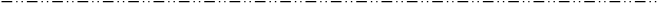 以下は地域交流センター使用欄三重県立看護大学地域交流センター「施設単位看護研究支援」決定通知書　ご依頼いただきました施設単位看護研究支援について、支援教員を、下記のとおり決定しましたのでお知らせします。　　　　　　　　　　　　　　　　　　　　　　　　　　　　　　　　　　　　　令和　2　年　　月　　日上記の支援教員にご連絡のうえ、日程、内容、方法等、詳細な打ち合わせを行ってください。ご不明な点がありましたら下記の連絡先までご連絡ください。　　施設名施設名担当者連絡先住所〒〒〒〒〒担当者連絡先担当者担当者連絡先電話FAXE-mail支援を希望する研究テーマ数　　　　　　　　　　　　　　　　　件　（　MAX 6件まで　）研究内容（各テーマ名をお書きください。別途、資料添付可）＊支援希望教員名（あればご記入ください）決定事項施設名決定事項支援教員名　本学での担当：　　　　　　　　　　　　教員名：決定事項支援教員連絡先TEL：　　　　　　　　　　　　　E-mail：